Dolgozat7.osztályA csoportMagyarázd meg a következő fogalmakat!lineáris függvény fajtái:függvény:hozzárendelés2. 	Ábrázold a következő függvényeket egy közös koordináta rendszerben!a: x          -5b: x          3xc: x           -3x +2 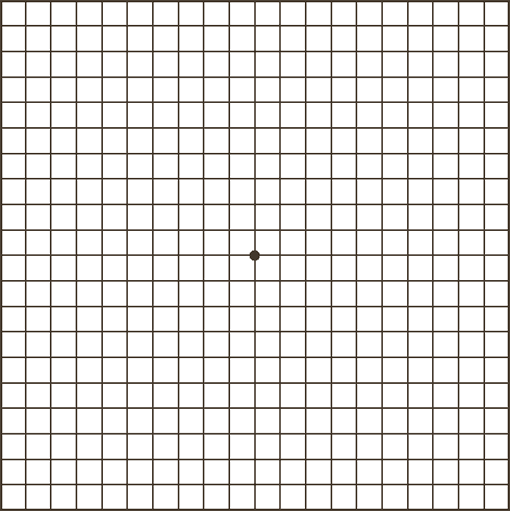 3. Határozd meg a hiányzó koordinátákat, ha a pontok illeszkednek a f(x)= 4x-6 függvény grafikonjára!A : ( 3;    )	B : (-5;    ) 	C: (    ; 30)	D : (    ; -30)4. Egy számtani sorozat első eleme 10, differenciája 5. Írd fel a sorozat első négy tagját és számítsd ki a 10. tagot és az első 10 tag összegét!5. Egy mértani sorozat első tagja 1, a qvóciense 4. Írd fel a sorozat első négy tagját és számítsd ki a 6. tagot és az első 6 elem összegét!6. Old meg a következő egyenletet algebrailag és grafikusan is!2x – 2 = x + 3